______________________________________________________________________________Problem 1 – Searching for PatternsProblem 1 – Complete the TableProblem 2 – Searching for PatternsProblem 3 – Patterns in Reciprocal FunctionsFurther IB ApplicationIn this activity, students will use the unit circle to examine patterns in the six trigonometric functions. With the aid of the handheld and the file UNITC.8xv, students will compare angles created with the x-axis in all four quadrants and discuss with one another what is happening at each coordinate as they move the point around the circle.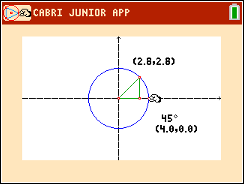 Using the unit circle, the trig functions can be defined as follows:Using the Cabri Jr. application, drag the point on the circle in the first quadrant by pressing the ALPHA key and recording the value for  using the displayed x- and y-values, and the equations above.Use the radian conversion to fill in the second column:   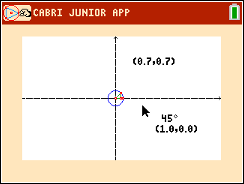 0°30°45°60°90°120°135°150°180°210°225°240°270°300°315°330°360°Use the values in the table to respond to the following questions.1.  Find the values of  where  is positive.2.  Find the values of  where  is negative.3.  Find the values of  where  is positive. Find the values of  where  is negative. Explain.4.  Find the angle  where .5.  Name two other pairs of angles where the cosine of the angle is the same.6.  Find the angle  where .7.  Name two other pairs of angles where the tangent of the angle is the same.8.  Record all the patterns you see with the sine function. 9.  Describe any other patterns you see.10.  Describe what happens at 11.  Explain why the tangent function is undefined for some angle measures.Using the unit circle, the reciprocal trig functions can be defined as follows:Complete the following table by finding the reciprocals from the computed values on the first table. 0°30°45°60°90°120°135°150°180°210°225°240°270°300°315°330°360°Use the values in the table to respond to the following questions.1.  Record any patterns that you see.2.  Discuss with a classmate if you notice if any of the functions are undefined. Find which functions and for what values of  they are undefined.In this application, students should use one of the following trig identities and the information used in the previous three problems to answer the questions (a) and (b):(a)  Show that the equation  can be written in the form       .(b)  Hence, solve  where .